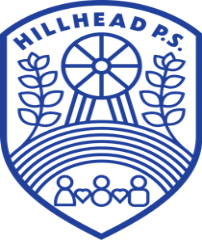 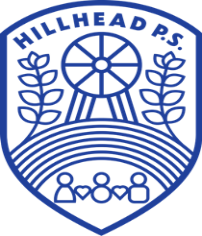 Hillhead Primary SchoolHillhead Primary SchoolHillhead Primary SchoolDate: 4.12.23Class: P6Class: P6ReadingPlease read one of your allocated books on Bug Club for 15 minutes each night – this can be with an adult, sibling or independently. If you do not have access to Bug Club then please choose any book/comic that you have.Follow-up activity:Pick a descriptive word from the text, write it down and use a thesaurus to find 5 words that mean something similar and 5 words that mean the opposite.ReadingPlease read one of your allocated books on Bug Club for 15 minutes each night – this can be with an adult, sibling or independently. If you do not have access to Bug Club then please choose any book/comic that you have.Follow-up activity:Pick a descriptive word from the text, write it down and use a thesaurus to find 5 words that mean something similar and 5 words that mean the opposite.ReadingPlease read one of your allocated books on Bug Club for 15 minutes each night – this can be with an adult, sibling or independently. If you do not have access to Bug Club then please choose any book/comic that you have.Follow-up activity:Pick a descriptive word from the text, write it down and use a thesaurus to find 5 words that mean something similar and 5 words that mean the opposite.SpellingOur phoneme this week is ‘igh’.Suggested words to practise:(igh)frightened, (i-e)iceberg, (ie)supplies, (y)cycle, (i)diary, (eye)eyebrow, (ei)feisty.Follow-up activity:Please write all words in ‘blue vowels’. (Write the consonants with normal pencil and all the vowels in a colour.)Common words for this week are: outside, twelve, thirteen, money, inside, interesting, said.Follow-up activity:Please write all words in ‘pyramid writing’. (Write the first letter, then underneath write the first two, then underneath write the first 3, etc.)SpellingOur phoneme this week is ‘igh’.Suggested words to practise:(igh)frightened, (i-e)iceberg, (ie)supplies, (y)cycle, (i)diary, (eye)eyebrow, (ei)feisty.Follow-up activity:Please write all words in ‘blue vowels’. (Write the consonants with normal pencil and all the vowels in a colour.)Common words for this week are: outside, twelve, thirteen, money, inside, interesting, said.Follow-up activity:Please write all words in ‘pyramid writing’. (Write the first letter, then underneath write the first two, then underneath write the first 3, etc.)Numeracy/MathsSumdog – Shape challenge 2ChallengePlease answer as many of the following questions as you can within 1minute. (If it takes you less time to answer them all please write down how long it took you.)  1. 4x5    =                 2. 5x10  = 3. 6x3    =                 4. 7x6   = 5. 8x9    =                 6. 9x2   = 7. 1x4    =                 8. 2x8    = 9. 3x5    =                 10. 4x10 =Important InformationAfter School Clubs: Fantasy Gaming – Monday                                Girls Football – Tuesday                                Coding – Wednesday                                Choir & Football - ThursdayP.E Days – Tuesday and ThursdayPanto - WednesdayImportant InformationAfter School Clubs: Fantasy Gaming – Monday                                Girls Football – Tuesday                                Coding – Wednesday                                Choir & Football - ThursdayP.E Days – Tuesday and ThursdayPanto - WednesdayImportant InformationAfter School Clubs: Fantasy Gaming – Monday                                Girls Football – Tuesday                                Coding – Wednesday                                Choir & Football - ThursdayP.E Days – Tuesday and ThursdayPanto - Wednesday